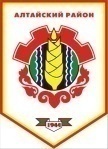 Российская ФедерацияРеспублика ХакасияАлтайский районСовет депутатов Аршановского сельсоветаРЕШЕНИЕ15.10.2015 г.          		                 с. Аршаново	                                  № 9О повестке второй сессии третьего созыва Совета депутатов Аршановского сельсоветаАлтайского района Республики Хакасия       В соответствии со статьей 29 Устава  муниципального образования Аршановский сельсовет Совет депутатов Аршановского сельсовета Алтайского района Республики ХакасияРЕШИЛ:        Включить в повестку второй сессии Совета депутатов Аршановского сельсовета Алтайского района Республики Хакасия следующие вопросы:И.о.Главы Аршановского сельсовета	                                       О.В. НарылковаАлтайского района Республики Хакасия1.О  внесении изменений в решение Совета депутатов Аршановского сельсовета от 25.12.2014 г. № 59 «О    бюджете муниципального образования Аршановский сельсовет на 2015 год и на плановый период 2016 и 2017 годов».2. О внесении изменений и дополнений в Устав муниципального образования Аршановский сельсовет Алтайского района Республики Хакасия.3.Об утверждения Положения о порядке определения размера арендной платы за использование земельных участков, находящихся в муниципальной  собственности Аршановского сельсовета.4.Об установлении налога на имущество физических лиц.